लुम्बिनी प्रदेशवन वातावरण तथा भू संरक्षण मन्त्रालय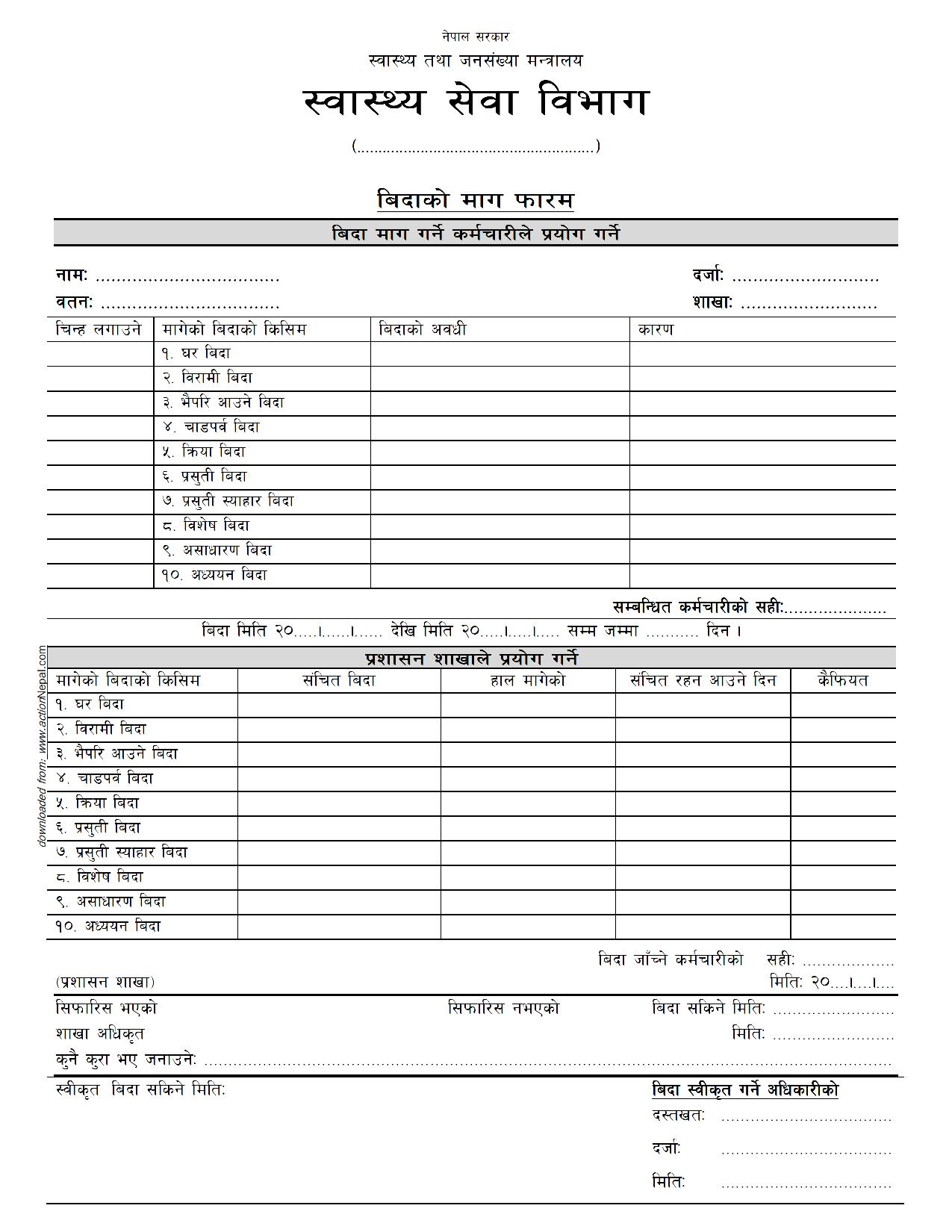 